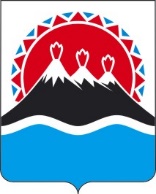 РЕГИОНАЛЬНАЯ СЛУЖБА ПО ТАРИФАМ И ЦЕНАМ КАМЧАТСКОГО КРАЯПРОЕКТ ПОСТАНОВЛЕНИЯ                   г. Петропавловск-КамчатскийВ соответствии с Федеральным законом от 27.07.2010 № 190-ФЗ «О теплоснабжении», постановлениями Правительства Российской Федерации от 22.10.2012 № 1075 «О ценообразовании в сфере теплоснабжения», от 30.04.2014 № 400 «О формировании индексов изменения размера платы граждан за коммунальные услуги в Российской Федерации», приказом ФСТ России от 13.06.2013 № 760-э «Об утверждении Методических указаний по расчету регулируемых цен (тарифов) в сфере теплоснабжения», Законом Камчатского края от 24.11.2020 № 521 «О краевом бюджете на 2021 год и на плановый период 2022 и 2023 годов», постановлением Правительства Камчатского края от 19.12.2008 № 424-П «Об утверждении Положения о Региональной службе по тарифам и ценам Камчатского края», протоколом Правления Региональной службы по тарифам и ценам Камчатского края от XX.12.2021 № XX, на основании заявления АО «Камчатэнергосервис» от 29.04.2021 № 07-774 (вх. от 29.04.2021 № 90/1441)ПОСТАНОВЛЯЮ:1.	Внести в приложения 2 - 14 к постановлению Региональной службы по тарифам и ценам Камчатского края от 07.12.2017 № 718 «Об установлении тарифов в сфере теплоснабжения АО «Камчатэнергосервис» потребителям Усть-Большерецкого, Кавалерского, Апачинского сельских поселений, Октябрьского городского поселения Усть-Большерецкого муниципального района, на 2018 - 2022 годы» изменения, изложив их в редакции согласно приложениям 1 - 13 к настоящему постановлению.2.	Настоящее постановление вступает в силу через десять дней после дня его официального опубликования.Экономически обоснованные тарифы на тепловую энергию, поставляемую АО «Камчатэнергосервис» потребителям Усть-Большерецкого, Кавалерского, Апачинского сельских поселений, Октябрьского городского поселения Усть-Большерецкого муниципального района, на 2018 - 2022 годы* Выделяется в целях реализации пункта 6 статьи 168 Налогового кодекса Российской Федерации (часть вторая).Примечание: при формировании указанных в данном приложении тарифов на 2018 год не учтены недополученные доходы в размере 14 077 тыс. руб. (без НДС), учет которых в соответствии с требованиями пункта 13 Основ ценообразования в сфере теплоснабжения, утвержденных постановлением Правительства РФ от 22.10.2012 № 1075 должен быть предусмотрен в 2018 году.».Льготные тарифы на тепловую энергию на нужды отопления и горячего водоснабжения, поставляемую АО «Камчатэнергосервис» населению и исполнителям коммунальных услуг для населения Усть-Большерецкого сельского поселения Усть-Большерецкого муниципального района,на 2018-2022 годы<*>  значения льготных тарифов на тепловую энергию для населения и исполнителям коммунальных услуг для населения на период 2022 года устанавливаются при ежегодной корректировке экономически обоснованных тарифов с учетом утвержденных индексов изменения размера вносимой гражданами платы за коммунальные услуги в среднем по субъектам Российской Федерации и предельно допустимых отклонений по отдельным муниципальным образованиям от величины указанных индексов по субъектам Российской Федерации в соответствии с Основами формирования индексов изменения размера платы граждан за коммунальные услуги в Российской Федерации, утвержденными постановлением Правительства Российской Федерации от 30 апреля 2014 г. № 400 «О формировании индексов изменения размера платы граждан за коммунальные услуги в Российской Федерации».* Выделяется в целях реализации пункта 6 статьи 168 Налогового кодекса Российской Федерации (часть вторая).».Льготные тарифы на тепловую энергию на нужды отопления и горячего водоснабжения, поставляемую АО «Камчатэнергосервис» населению и исполнителям коммунальных услуг для населения Кавалерского сельского поселения Усть-Большерецкого муниципального района,на 2018-2022 годы<*>  значения льготных тарифов на тепловую энергию для населения и исполнителям коммунальных услуг для населения на период 2022 года устанавливаются при ежегодной корректировке экономически обоснованных тарифов с учетом утвержденных индексов изменения размера вносимой гражданами платы за коммунальные услуги в среднем по субъектам Российской Федерации и предельно допустимых отклонений по отдельным муниципальным образованиям от величины указанных индексов по субъектам Российской Федерации в соответствии с Основами формирования индексов изменения размера платы граждан за коммунальные услуги в Российской Федерации, утвержденными постановлением Правительства Российской Федерации от 30 апреля 2014 г. № 400 «О формировании индексов изменения размера платы граждан за коммунальные услуги в Российской Федерации».* Выделяется в целях реализации пункта 6 статьи 168 Налогового кодекса Российской Федерации (часть вторая).».Льготные тарифы на тепловую энергию на нужды отопления и горячего водоснабжения, поставляемую АО «Камчатэнергосервис» населению и исполнителям коммунальных услуг для населения Октябрьского городского поселения Усть-Большерецкого муниципального района,на 2018-2022 годы<*>  значения льготных тарифов на тепловую энергию для населения и исполнителям коммунальных услуг для населения на период 2022 года устанавливаются при ежегодной корректировке экономически обоснованных тарифов с учетом утвержденных индексов изменения размера вносимой гражданами платы за коммунальные услуги в среднем по субъектам Российской Федерации и предельно допустимых отклонений по отдельным муниципальным образованиям от величины указанных индексов по субъектам Российской Федерации в соответствии с Основами формирования индексов изменения размера платы граждан за коммунальные услуги в Российской Федерации, утвержденными постановлением Правительства Российской Федерации от 30 апреля 2014 г. № 400 «О формировании индексов изменения размера платы граждан за коммунальные услуги в Российской Федерации».* Выделяется в целях реализации пункта 6 статьи 168 Налогового кодекса Российской Федерации (часть вторая).».Льготные тарифы на тепловую энергию на нужды отопления и горячего водоснабжения, поставляемую АО «Камчатэнергосервис» населению и исполнителям коммунальных услуг для населения Апачинского сельского поселения Усть-Большерецкого муниципального района,на 2018-2022 годы<*> значения льготных тарифов на тепловую энергию для населения и исполнителям коммунальных услуг для населения на период 2022 года устанавливаются при ежегодной корректировке экономически обоснованных тарифов с учетом утвержденных индексов изменения размера вносимой гражданами платы за коммунальные услуги в среднем по субъектам Российской Федерации и предельно допустимых отклонений по отдельным муниципальным образованиям от величины указанных индексов по субъектам Российской Федерации в соответствии с Основами формирования индексов изменения размера платы граждан за коммунальные услуги в Российской Федерации, утвержденными постановлением Правительства Российской Федерации от 30 апреля 2014 г. № 400 «О формировании индексов изменения размера платы граждан за коммунальные услуги в Российской Федерации».* Выделяется в целях реализации пункта 6 статьи 168 Налогового кодекса Российской Федерации (часть вторая).».Тарифы на теплоноситель, поставляемый ОАО «Камчатэнергосервис» потребителям Усть-Большерецкого сельского поселения Усть-Большерецкого муниципального района, на 2018 - 2022 годы<*>  значения льготных тарифов на теплоноситель, поставляемый населению и исполнителям коммунальных услуг для населения на период 2022 года устанавливаются при ежегодной корректировке тарифов экономически обоснованных с учетом утвержденных индексов изменения размера вносимой гражданами платы за коммунальные услуги в среднем по субъектам Российской Федерации и предельно допустимых отклонений по отдельным муниципальным образованиям от величины указанных индексов по субъектам Российской Федерации в соответствии с Основами формирования индексов изменения размера платы граждан за коммунальные услуги в Российской Федерации, утвержденными постановлением Правительства Российской Федерации от 30 апреля 2014 г. № 400 «О формировании индексов изменения размера платы граждан за коммунальные услуги в Российской Федерации».** Выделяется в целях реализации пункта 6 статьи 168 Налогового кодекса Российской Федерации (часть вторая).».Тарифы на теплоноситель, поставляемый ОАО «Камчатэнергосервис» потребителям Кавалерского сельского поселения Усть-Большерецкого муниципального района, на 2018 - 2022 годы<*>  значения льготных тарифов на теплоноситель, поставляемый населению и исполнителям коммунальных услуг для населения на период 2022 года устанавливаются при ежегодной корректировке тарифов экономически обоснованных с учетом утвержденных индексов изменения размера вносимой гражданами платы за коммунальные услуги в среднем по субъектам Российской Федерации и предельно допустимых отклонений по отдельным муниципальным образованиям от величины указанных индексов по субъектам Российской Федерации в соответствии с Основами формирования индексов изменения размера платы граждан за коммунальные услуги в Российской Федерации, утвержденными постановлением Правительства Российской Федерации от 30 апреля 2014 г. № 400 «О формировании индексов изменения размера платы граждан за коммунальные услуги в Российской Федерации».** Выделяется в целях реализации пункта 6 статьи 168 Налогового кодекса Российской Федерации (часть вторая).».Тарифы на теплоноситель, поставляемый ОАО «Камчатэнергосервис» потребителям Октябрьского городского поселения Усть-Большерецкого муниципального района, на 2018 - 2022 годы<*>  значения льготных тарифов на теплоноситель, поставляемый населению и исполнителям коммунальных услуг для населения на период 2022 года устанавливаются при ежегодной корректировке тарифов экономически обоснованных с учетом утвержденных индексов изменения размера вносимой гражданами платы за коммунальные услуги в среднем по субъектам Российской Федерации и предельно допустимых отклонений по отдельным муниципальным образованиям от величины указанных индексов по субъектам Российской Федерации в соответствии с Основами формирования индексов изменения размера платы граждан за коммунальные услуги в Российской Федерации, утвержденными постановлением Правительства Российской Федерации от 30 апреля 2014 г. № 400 «О формировании индексов изменения размера платы граждан за коммунальные услуги в Российской Федерации».** Выделяется в целях реализации пункта 6 статьи 168 Налогового кодекса Российской Федерации (часть вторая).».Тарифы на теплоноситель, поставляемый ОАО «Камчатэнергосервис» потребителям Апачинского сельского поселения Усть-Большерецкого муниципального района, на 2018 - 2022 годы<*>  значения льготных тарифов на теплоноситель, поставляемый населению и исполнителям коммунальных услуг для населения на период 2022 года устанавливаются при ежегодной корректировке тарифов экономически обоснованных с учетом утвержденных индексов изменения размера вносимой гражданами платы за коммунальные услуги в среднем по субъектам Российской Федерации и предельно допустимых отклонений по отдельным муниципальным образованиям от величины указанных индексов по субъектам Российской Федерации в соответствии с Основами формирования индексов изменения размера платы граждан за коммунальные услуги в Российской Федерации, утвержденными постановлением Правительства Российской Федерации от 30 апреля 2014 г. № 400 «О формировании индексов изменения размера платы граждан за коммунальные услуги в Российской Федерации».** Выделяется в целях реализации пункта 6 статьи 168 Налогового кодекса Российской Федерации (часть вторая).».Тарифы на горячую воду в открытой системе теплоснабжения (горячего водоснабжение), поставляемую ОАО «Камчатэнергосервис» потребителям Усть-Большерецкого сельского поселения Усть-Большерецкого муниципального района, на 2018 - 2022 годы <*> значения льготных тарифов на тепловую энергию и теплоноситель для населения и исполнителям коммунальных услуг для населения на период 2022 года устанавливаются при ежегодной корректировке экономически обоснованных тарифов с учетом утвержденных индексов изменения размера вносимой гражданами платы за коммунальные услуги в среднем по субъектам Российской Федерации и предельно допустимых отклонений по отдельным муниципальным образованиям от величины указанных индексов по субъектам Российской Федерации в соответствии с Основами формирования индексов изменения размера платы граждан за коммунальные услуги в Российской Федерации, утвержденными постановлением Правительства Российской Федерации от 30.04.2014 № 400 «О формировании индексов изменения размера платы граждан за коммунальные услуги в Российской Федерации».* Выделяется в целях реализации пункта 6 статьи 168 Налогового кодекса Российской Федерации (часть вторая)Примечание: приказом Министерства жилищно-коммунального хозяйства и энергетики Камчатского края от 16.12.2019 № 850 утвержден норматив расхода тепловой энергии (0,0703 Гкал на 1 куб.м), используемой на подогрев холодной воды для предоставления коммунальной услуги по горячему водоснабжению в муниципальных образованиях, расположенных в границах Усть-Большерецкого муниципального района Камчатского края. В соответствии с пунктом 42 Правил предоставления коммунальных услуг собственникам и пользователям помещений в многоквартирных домах и жилых домов, утвержденных постановлением Правительства РФ от 06.05.2011 №354, расчетная величина тарифа на горячую воду в открытой системе теплоснабжения (горячее водоснабжение) населению и исполнителям коммунальных услуг для населения с учетом вида благоустройства и с НДС составляет: ».Тарифы на горячую воду в открытой системе теплоснабжения (горячего водоснабжение), поставляемую ОАО «Камчатэнергосервис» потребителям Кавалерского сельского поселения Усть-Большерецкого муниципального района, на 2018 - 2022 годы <*> значения льготных тарифов на тепловую энергию и теплоноситель для населения и исполнителям коммунальных услуг для населения на период 2022 года устанавливаются при ежегодной корректировке экономически обоснованных тарифов с учетом утвержденных индексов изменения размера вносимой гражданами платы за коммунальные услуги в среднем по субъектам Российской Федерации и предельно допустимых отклонений по отдельным муниципальным образованиям от величины указанных индексов по субъектам Российской Федерации в соответствии с Основами формирования индексов изменения размера платы граждан за коммунальные услуги в Российской Федерации, утвержденными постановлением Правительства Российской Федерации от 30.04.2014 № 400 «О формировании индексов изменения размера платы граждан за коммунальные услуги в Российской Федерации».* Выделяется в целях реализации пункта 6 статьи 168 Налогового кодекса Российской Федерации (часть вторая)Примечание: приказом Министерства жилищно-коммунального хозяйства и энергетики Камчатского края от 16.12.2019 № 850 утвержден норматив расхода тепловой энергии (0,0703 Гкал на 1 куб.м), используемой на подогрев холодной воды для предоставления коммунальной услуги по горячему водоснабжению в муниципальных образованиях, расположенных в границах Усть-Большерецкого муниципального района Камчатского края. В соответствии с пунктом 42 Правил предоставления коммунальных услуг собственникам и пользователям помещений в многоквартирных домах и жилых домов, утвержденных постановлением Правительства РФ от 06.05.2011 №354, расчетная величина тарифа на горячую воду в открытой системе теплоснабжения (горячее водоснабжение) населению и исполнителям коммунальных услуг для населения с учетом вида благоустройства и с НДС составляет:».Тарифы на горячую воду в открытой системе теплоснабжения (горячего водоснабжение), поставляемую ОАО «Камчатэнергосервис» потребителям Октябрьского городского поселения Усть-Большерецкого муниципального района, на 2018 - 2022 годы <*> значения льготных тарифов на тепловую энергию и теплоноситель для населения и исполнителям коммунальных услуг для населения на период 2022 года устанавливаются при ежегодной корректировке экономически обоснованных тарифов с учетом утвержденных индексов изменения размера вносимой гражданами платы за коммунальные услуги в среднем по субъектам Российской Федерации и предельно допустимых отклонений по отдельным муниципальным образованиям от величины указанных индексов по субъектам Российской Федерации в соответствии с Основами формирования индексов изменения размера платы граждан за коммунальные услуги в Российской Федерации, утвержденными постановлением Правительства Российской Федерации от 30.04.2014 № 400 «О формировании индексов изменения размера платы граждан за коммунальные услуги в Российской Федерации».* Выделяется в целях реализации пункта 6 статьи 168 Налогового кодекса Российской Федерации (часть вторая)Примечание: приказом Министерства жилищно-коммунального хозяйства и энергетики Камчатского края от 16.12.2019 № 850 утвержден норматив расхода тепловой энергии (0,0703 Гкал на 1 куб.м), используемой на подогрев холодной воды для предоставления коммунальной услуги по горячему водоснабжению в муниципальных образованиях, расположенных в границах Усть-Большерецкого муниципального района Камчатского края. В соответствии с пунктом 42 Правил предоставления коммунальных услуг собственникам и пользователям помещений в многоквартирных домах и жилых домов, утвержденных постановлением Правительства РФ от 06.05.2011 №354, расчетная величина тарифа на горячую воду в открытой системе теплоснабжения (горячее водоснабжение) населению и исполнителям коммунальных услуг для населения с учетом вида благоустройства и с НДС составляет:».Тарифы на горячую воду в открытой системе теплоснабжения (горячего водоснабжение), поставляемую ОАО «Камчатэнергосервис» потребителям Апачинского сельского поселения Усть-Большерецкого муниципального района, на 2018 - 2022 годы<*> значения льготных тарифов на тепловую энергию и теплоноситель для населения и исполнителям коммунальных услуг для населения на период 2022 года устанавливаются при ежегодной корректировке экономически обоснованных тарифов с учетом утвержденных индексов изменения размера вносимой гражданами платы за коммунальные услуги в среднем по субъектам Российской Федерации и предельно допустимых отклонений по отдельным муниципальным образованиям от величины указанных индексов по субъектам Российской Федерации в соответствии с Основами формирования индексов изменения размера платы граждан за коммунальные услуги в Российской Федерации, утвержденными постановлением Правительства Российской Федерации от 30.04.2014 № 400 «О формировании индексов изменения размера платы граждан за коммунальные услуги в Российской Федерации».* Выделяется в целях реализации пункта 6 статьи 168 Налогового кодекса Российской Федерации (часть вторая)Примечание: приказом Министерства жилищно-коммунального хозяйства и энергетики Камчатского края от 16.12.2019 № 850 утвержден норматив расхода тепловой энергии (0,0703 Гкал на 1 куб.м), используемой на подогрев холодной воды для предоставления коммунальной услуги по горячему водоснабжению в муниципальных образованиях, расположенных в границах Усть-Большерецкого муниципального района Камчатского края. В соответствии с пунктом 42 Правил предоставления коммунальных услуг собственникам и пользователям помещений в многоквартирных домах и жилых домов, утвержденных постановлением Правительства РФ от 06.05.2011 №354, расчетная величина тарифа на горячую воду в открытой системе теплоснабжения (горячее водоснабжение) населению и исполнителям коммунальных услуг для населения с учетом вида благоустройства и с НДС составляет:». [Дата регистрации]№[Номер документа]О внесении изменений в приложения 2 - 14 к постановлению Региональной службы по тарифам и ценам Камчатского края от 07.12.2017 
№ 718 «Об установлении тарифов в сфере теплоснабжения АО «Камчатэнергосервис» потребителям Усть-Большерецкого, Кавалерского, Апачинского сельских поселений, Октябрьского городского поселения Усть-Большерецкого муниципального района, на 2018 - 2022 годыВременно исполняющий обязанности руководителя[горизонтальный штамп подписи 1]В.А. ГубинскийПриложение 1к постановлению Региональной службыпо тарифам и ценам Камчатского края от xx.12.2021 № xx«Приложение 2к постановлению Региональной службыпо тарифам и ценам Камчатского края от 07.12.2017 № 718№ п/пНаименование регулируемой организацииВид тарифаГод (период)ВодаОтборный пар давлениемОтборный пар давлениемОтборный пар давлениемОтборный пар давлениемОстрый и редуцированный пар№ п/пНаименование регулируемой организацииВид тарифаГод (период)Водаот 1,2 до 2,5 кг/см2от 2,5 до 7,0 кг/см2от 7,0 до 13,0 кг/см2свыше 13,0 кг/см2Острый и редуцированный пар1.Для потребителей, в случае отсутствия дифференциации тарифов по схеме подключенияДля потребителей, в случае отсутствия дифференциации тарифов по схеме подключенияДля потребителей, в случае отсутствия дифференциации тарифов по схеме подключенияДля потребителей, в случае отсутствия дифференциации тарифов по схеме подключенияДля потребителей, в случае отсутствия дифференциации тарифов по схеме подключенияДля потребителей, в случае отсутствия дифференциации тарифов по схеме подключенияДля потребителей, в случае отсутствия дифференциации тарифов по схеме подключенияДля потребителей, в случае отсутствия дифференциации тарифов по схеме подключенияДля потребителей, в случае отсутствия дифференциации тарифов по схеме подключения1.1АО «Камчатэнергосервис»одноставочный руб./Гкал20181.2АО «Камчатэнергосервис»одноставочный руб./Гкал01.01.2018 -30.06.20187 474,581.3АО «Камчатэнергосервис»одноставочный руб./Гкал01.07.2018 - 31.08.20188 418,481.4АО «Камчатэнергосервис»одноставочный руб./Гкал20191.5АО «Камчатэнергосервис»одноставочный руб./Гкал01.01.2019 -30.06.20198 418,481.6АО «Камчатэнергосервис»одноставочный руб./Гкал01.07.2019 - 31.12.20199 550,401.7АО «Камчатэнергосервис»одноставочный руб./Гкал20201.8АО «Камчатэнергосервис»одноставочный руб./Гкал01.01.2020 -30.06.20209 550,401.9АО «Камчатэнергосервис»одноставочный руб./Гкал01.07.2020 -  31.12.20209 940,981.10АО «Камчатэнергосервис»одноставочный руб./Гкал20211.11АО «Камчатэнергосервис»одноставочный руб./Гкал01.01.2021 -30.06.20219 940,981.12АО «Камчатэнергосервис»одноставочный руб./Гкал01.07.2021 -  31.12.202110 438,011.13АО «Камчатэнергосервис»одноставочный руб./Гкал20221.14АО «Камчатэнергосервис»одноставочный руб./Гкал01.01.2022 -30.06.202210 438,011.15АО «Камчатэнергосервис»одноставочный руб./Гкал01.07.2022 -  31.12.20227 742,91АО «Камчатэнергосервис»двухставочныйХХХХХХХАО «Камчатэнергосервис»ставка за тепловую энергию, руб./ГкалАО «Камчатэнергосервис»ставка за содержание тепловой мощности, тыс.руб./Гкал/ч в мес.АО «Камчатэнергосервис»Население (тарифы указываются с учетом НДС)*Население (тарифы указываются с учетом НДС)*Население (тарифы указываются с учетом НДС)*Население (тарифы указываются с учетом НДС)*Население (тарифы указываются с учетом НДС)*Население (тарифы указываются с учетом НДС)*Население (тарифы указываются с учетом НДС)*Население (тарифы указываются с учетом НДС)*1.16АО «Камчатэнергосервис»одноставочный руб./Гкал20181.17АО «Камчатэнергосервис»одноставочный руб./Гкал01.01.2018 -30.06.20188 820,001.18АО «Камчатэнергосервис»одноставочный руб./Гкал01.07.2018 -  31.12.20189 933,811.19АО «Камчатэнергосервис»одноставочный руб./Гкал20191.20АО «Камчатэнергосервис»одноставочный руб./Гкал01.01.2019 -30.06.201910 102,181.21АО «Камчатэнергосервис»одноставочный руб./Гкал01.07.2019 -  31.12.201911 460,481.22АО «Камчатэнергосервис»одноставочный руб./Гкал20201.23АО «Камчатэнергосервис»одноставочный руб./Гкал01.01.2020 -30.06.202011 460,481.24АО «Камчатэнергосервис»одноставочный руб./Гкал01.07.2020 -  31.12.202011 929,181.25АО «Камчатэнергосервис»одноставочный руб./Гкал20211.26АО «Камчатэнергосервис»одноставочный руб./Гкал01.01.2021 -30.06.202111 929,181.27АО «Камчатэнергосервис»одноставочный руб./Гкал01.07.2021 -  31.12.202112 525,611.28АО «Камчатэнергосервис»одноставочный руб./Гкал20221.29АО «Камчатэнергосервис»одноставочный руб./Гкал01.01.2022 -30.06.202212 525,611.30АО «Камчатэнергосервис»одноставочный руб./Гкал01.07.2022 -  31.12.20227 742,91АО «Камчатэнергосервис»двухставочныйХХХХХХХАО «Камчатэнергосервис»ставка за тепловую энергию, руб./ГкалАО «Камчатэнергосервис»ставка за содержание тепловой мощности, тыс.руб./Гкал/ч в мес.Приложение 2к постановлению Региональной службыпо тарифам и ценам Камчатского края от xx.12.2021 № xx«Приложение 3к постановлению Региональной службыпо тарифам и ценам Камчатского края от 07.12.2017 № 718№ п/пНаименование регулируемой организацииВид тарифаГод (период)ВодаОтборный пар давлениемОтборный пар давлениемОтборный пар давлениемОтборный пар давлениемОстрый и редуцированный пар№ п/пНаименование регулируемой организацииВид тарифаГод (период)Водаот 1,2 до 2,5 кг/см2от 2,5 до 7,0 кг/см2от 7,0 до 13,0 кг/см2свыше 13,0 кг/см2Острый и редуцированный пар1.Для потребителей, в случае отсутствия дифференциации тарифовпо схеме подключенияДля потребителей, в случае отсутствия дифференциации тарифовпо схеме подключенияДля потребителей, в случае отсутствия дифференциации тарифовпо схеме подключенияДля потребителей, в случае отсутствия дифференциации тарифовпо схеме подключенияДля потребителей, в случае отсутствия дифференциации тарифовпо схеме подключенияДля потребителей, в случае отсутствия дифференциации тарифовпо схеме подключенияДля потребителей, в случае отсутствия дифференциации тарифовпо схеме подключенияДля потребителей, в случае отсутствия дифференциации тарифовпо схеме подключенияДля потребителей, в случае отсутствия дифференциации тарифовпо схеме подключенияАО «Камчатэнергосервис»одноставочный руб./ГкалАО «Камчатэнергосервис»двухставочныйХХХХХХХАО «Камчатэнергосервис»ставка за тепловую энергию, руб./ГкалАО «Камчатэнергосервис»ставка за содержание тепловой мощности, тыс.руб./Гкал/ч в мес.АО «Камчатэнергосервис»Население (тарифы указываются с учетом НДС)*Население (тарифы указываются с учетом НДС)*Население (тарифы указываются с учетом НДС)*Население (тарифы указываются с учетом НДС)*Население (тарифы указываются с учетом НДС)*Население (тарифы указываются с учетом НДС)*Население (тарифы указываются с учетом НДС)*Население (тарифы указываются с учетом НДС)*1.1АО «Камчатэнергосервис»одноставочный руб./Гкал20181.2АО «Камчатэнергосервис»одноставочный руб./Гкал01.01.2018 -30.06.20183 530,001.3АО «Камчатэнергосервис»одноставочный руб./Гкал01.07.2018 -  31.12.20183 700,001.4АО «Камчатэнергосервис»одноставочный руб./Гкал20191.5АО «Камчатэнергосервис»одноставочный руб./Гкал01.01.2019 -30.06.20193 762,711.6АО «Камчатэнергосервис»одноставочный руб./Гкал01.07.2019 -  31.12.20193 700,001.7АО «Камчатэнергосервис»одноставочный руб./Гкал20201.8АО «Камчатэнергосервис»одноставочный руб./Гкал01.01.2020 -30.06.20203 700,001.9АО «Камчатэнергосервис»одноставочный руб./Гкал01.07.2020 -  31.12.20203 700,001.10АО «Камчатэнергосервис»одноставочный руб./Гкал20211.11АО «Камчатэнергосервис»одноставочный руб./Гкал01.01.2021 -30.06.20213 700,001.12АО «Камчатэнергосервис»одноставочный руб./Гкал01.07.2021 -  31.12.20213 700,001.13АО «Камчатэнергосервис»одноставочный руб./Гкал20221.14АО «Камчатэнергосервис»одноставочный руб./Гкал01.01.2022 -30.06.2022<*>1.15АО «Камчатэнергосервис»одноставочный руб./Гкал01.07.2022 -  31.12.2022<*>АО «Камчатэнергосервис»двухставочныйХХХХХХХАО «Камчатэнергосервис»ставка за тепловую энергию, руб./ГкалАО «Камчатэнергосервис»ставка за содержание тепловой мощности, тыс.руб./Гкал/ч в мес.Приложение 3к постановлению Региональной службыпо тарифам и ценам Камчатского края от xx.12.2021 № xx«Приложение 4к постановлению Региональной службыпо тарифам и ценам Камчатского края от 07.12.2017 № 718№ п/пНаименование регулируемой организацииВид тарифаГод (период)ВодаОтборный пар давлениемОтборный пар давлениемОтборный пар давлениемОтборный пар давлениемОстрый и редуцированный пар№ п/пНаименование регулируемой организацииВид тарифаГод (период)Водаот 1,2 до 2,5 кг/см2от 2,5 до 7,0 кг/см2от 7,0 до 13,0 кг/см2свыше 13,0 кг/см2Острый и редуцированный пар1.Для потребителей, в случае отсутствия дифференциации тарифовпо схеме подключенияДля потребителей, в случае отсутствия дифференциации тарифовпо схеме подключенияДля потребителей, в случае отсутствия дифференциации тарифовпо схеме подключенияДля потребителей, в случае отсутствия дифференциации тарифовпо схеме подключенияДля потребителей, в случае отсутствия дифференциации тарифовпо схеме подключенияДля потребителей, в случае отсутствия дифференциации тарифовпо схеме подключенияДля потребителей, в случае отсутствия дифференциации тарифовпо схеме подключенияДля потребителей, в случае отсутствия дифференциации тарифовпо схеме подключенияДля потребителей, в случае отсутствия дифференциации тарифовпо схеме подключенияАО «Камчатэнергосервис»одноставочный руб./ГкалАО «Камчатэнергосервис»двухставочныйХХХХХХХАО «Камчатэнергосервис»ставка за тепловую энергию, руб./ГкалАО «Камчатэнергосервис»ставка за содержание тепловой мощности, тыс.руб./Гкал/ч в мес.АО «Камчатэнергосервис»Население (тарифы указываются с учетом НДС)*Население (тарифы указываются с учетом НДС)*Население (тарифы указываются с учетом НДС)*Население (тарифы указываются с учетом НДС)*Население (тарифы указываются с учетом НДС)*Население (тарифы указываются с учетом НДС)*Население (тарифы указываются с учетом НДС)*Население (тарифы указываются с учетом НДС)*1.1АО «Камчатэнергосервис»одноставочный руб./Гкал20181.2АО «Камчатэнергосервис»одноставочный руб./Гкал01.01.2018 -30.06.20183 600,001.3АО «Камчатэнергосервис»одноставочный руб./Гкал01.07.2018 -  31.12.20183 850,001.4АО «Камчатэнергосервис»одноставочный руб./Гкал20191.5АО «Камчатэнергосервис»одноставочный руб./Гкал01.01.2019 -30.06.20193 900,001.6АО «Камчатэнергосервис»одноставочный руб./Гкал01.07.2019 -  31.12.20193 800,001.7АО «Камчатэнергосервис»одноставочный руб./Гкал20201.8АО «Камчатэнергосервис»одноставочный руб./Гкал01.01.2020 -30.06.20203 800,001.9АО «Камчатэнергосервис»одноставочный руб./Гкал01.07.2020 -  31.12.20203 800,001.10АО «Камчатэнергосервис»одноставочный руб./Гкал20211.11АО «Камчатэнергосервис»одноставочный руб./Гкал01.01.2021 -30.06.20213 800,001.12АО «Камчатэнергосервис»одноставочный руб./Гкал01.07.2021 -  31.12.20213 700,001.13АО «Камчатэнергосервис»одноставочный руб./Гкал20221.14АО «Камчатэнергосервис»одноставочный руб./Гкал01.01.2022 -30.06.2022<*>1.15АО «Камчатэнергосервис»одноставочный руб./Гкал01.07.2022 -  31.12.2022<*>АО «Камчатэнергосервис»двухставочныйХХХХХХХАО «Камчатэнергосервис»ставка за тепловую энергию, руб./ГкалАО «Камчатэнергосервис»ставка за содержание тепловой мощности, тыс.руб./Гкал/ч в мес.Приложение 4к постановлению Региональной службыпо тарифам и ценам Камчатского края от xx.12.2021 № xx«Приложение 5к постановлению Региональной службыпо тарифам и ценам Камчатского края от 07.12.2017 № 718№ п/пНаименование регулируемой организацииВид тарифаГод (период)ВодаОтборный пар давлениемОтборный пар давлениемОтборный пар давлениемОтборный пар давлениемОстрый и редуцированный пар№ п/пНаименование регулируемой организацииВид тарифаГод (период)Водаот 1,2 до 2,5 кг/см2от 2,5 до 7,0 кг/см2от 7,0 до 13,0 кг/см2свыше 13,0 кг/см2Острый и редуцированный пар1.Для потребителей, в случае отсутствия дифференциации тарифовпо схеме подключенияДля потребителей, в случае отсутствия дифференциации тарифовпо схеме подключенияДля потребителей, в случае отсутствия дифференциации тарифовпо схеме подключенияДля потребителей, в случае отсутствия дифференциации тарифовпо схеме подключенияДля потребителей, в случае отсутствия дифференциации тарифовпо схеме подключенияДля потребителей, в случае отсутствия дифференциации тарифовпо схеме подключенияДля потребителей, в случае отсутствия дифференциации тарифовпо схеме подключенияДля потребителей, в случае отсутствия дифференциации тарифовпо схеме подключенияДля потребителей, в случае отсутствия дифференциации тарифовпо схеме подключенияАО «Камчатэнергосервис»одноставочный руб./ГкалАО «Камчатэнергосервис»двухставочныйХХХХХХХАО «Камчатэнергосервис»ставка за тепловую энергию, руб./ГкалАО «Камчатэнергосервис»ставка за содержание тепловой мощности, тыс.руб./Гкал/ч в мес.АО «Камчатэнергосервис»Население (тарифы указываются с учетом НДС)*Население (тарифы указываются с учетом НДС)*Население (тарифы указываются с учетом НДС)*Население (тарифы указываются с учетом НДС)*Население (тарифы указываются с учетом НДС)*Население (тарифы указываются с учетом НДС)*Население (тарифы указываются с учетом НДС)*Население (тарифы указываются с учетом НДС)*1.1АО «Камчатэнергосервис»одноставочный руб./Гкал20181.2АО «Камчатэнергосервис»одноставочный руб./Гкал01.01.2018 -30.06.20183 460,001.3АО «Камчатэнергосервис»одноставочный руб./Гкал01.07.2018 -  31.12.20183 650,001.4АО «Камчатэнергосервис»одноставочный руб./Гкал20191.5АО «Камчатэнергосервис»одноставочный руб./Гкал01.01.2019 -30.06.20193 711,861.6АО «Камчатэнергосервис»одноставочный руб./Гкал01.07.2019 -  31.12.20193 700,001.7АО «Камчатэнергосервис»одноставочный руб./Гкал20201.8АО «Камчатэнергосервис»одноставочный руб./Гкал01.01.2020 -30.06.20203 700,001.9АО «Камчатэнергосервис»одноставочный руб./Гкал01.07.2020 -  31.12.20203 700,001.10АО «Камчатэнергосервис»одноставочный руб./Гкал20211.11АО «Камчатэнергосервис»одноставочный руб./Гкал01.01.2021 -30.06.20213 700,001.12АО «Камчатэнергосервис»одноставочный руб./Гкал01.07.2021 -  31.12.20213 700,001.13АО «Камчатэнергосервис»одноставочный руб./Гкал20221.14АО «Камчатэнергосервис»одноставочный руб./Гкал01.01.2022 -30.06.2022<*>1.15АО «Камчатэнергосервис»одноставочный руб./Гкал01.07.2022 -  31.12.2022<*>АО «Камчатэнергосервис»двухставочныйХХХХХХХАО «Камчатэнергосервис»ставка за тепловую энергию, руб./ГкалАО «Камчатэнергосервис»ставка за содержание тепловой мощности, тыс.руб./Гкал/ч в мес.Приложение 5к постановлению Региональной службыпо тарифам и ценам Камчатского края от xx.12.2021 № xx«Приложение 6к постановлению Региональной службыпо тарифам и ценам Камчатского края от 07.12.2017 № 718№ п/пНаименование регулируемой организацииВид тарифаГод (период)ВодаОтборный пар давлениемОтборный пар давлениемОтборный пар давлениемОтборный пар давлениемОстрый и редуцированный пар№ п/пНаименование регулируемой организацииВид тарифаГод (период)Водаот 1,2 до 2,5 кг/см2от 2,5 до 7,0 кг/см2от 7,0 до 13,0 кг/см2свыше 13,0 кг/см2Острый и редуцированный пар1.Для потребителей, в случае отсутствия дифференциации тарифовпо схеме подключенияДля потребителей, в случае отсутствия дифференциации тарифовпо схеме подключенияДля потребителей, в случае отсутствия дифференциации тарифовпо схеме подключенияДля потребителей, в случае отсутствия дифференциации тарифовпо схеме подключенияДля потребителей, в случае отсутствия дифференциации тарифовпо схеме подключенияДля потребителей, в случае отсутствия дифференциации тарифовпо схеме подключенияДля потребителей, в случае отсутствия дифференциации тарифовпо схеме подключенияДля потребителей, в случае отсутствия дифференциации тарифовпо схеме подключенияДля потребителей, в случае отсутствия дифференциации тарифовпо схеме подключенияАО «Камчатэнергосервис»одноставочный руб./ГкалАО «Камчатэнергосервис»двухставочныйХХХХХХХАО «Камчатэнергосервис»ставка за тепловую энергию, руб./ГкалАО «Камчатэнергосервис»ставка за содержание тепловой мощности, тыс.руб./Гкал/ч в мес.АО «Камчатэнергосервис»Население (тарифы указываются с учетом НДС)*Население (тарифы указываются с учетом НДС)*Население (тарифы указываются с учетом НДС)*Население (тарифы указываются с учетом НДС)*Население (тарифы указываются с учетом НДС)*Население (тарифы указываются с учетом НДС)*Население (тарифы указываются с учетом НДС)*Население (тарифы указываются с учетом НДС)*1.1АО «Камчатэнергосервис»одноставочный руб./Гкал20181.2АО «Камчатэнергосервис»одноставочный руб./Гкал01.01.2018 -30.06.20183 700,001.3АО «Камчатэнергосервис»одноставочный руб./Гкал01.07.2018 -  31.12.20183 890,001.4АО «Камчатэнергосервис»одноставочный руб./Гкал20191.5АО «Камчатэнергосервис»одноставочный руб./Гкал01.01.2019 -30.06.20193 900,001.6АО «Камчатэнергосервис»одноставочный руб./Гкал01.07.2019 -  31.12.20193 850,001.7АО «Камчатэнергосервис»одноставочный руб./Гкал20201.8АО «Камчатэнергосервис»одноставочный руб./Гкал01.01.2020 -30.06.20203 850,001.9АО «Камчатэнергосервис»одноставочный руб./Гкал01.07.2020 -  31.12.20203 850,001.10АО «Камчатэнергосервис»одноставочный руб./Гкал20211.11АО «Камчатэнергосервис»одноставочный руб./Гкал01.01.2021 -30.06.20213 850,001.12АО «Камчатэнергосервис»одноставочный руб./Гкал01.07.2021 -  31.12.20213 700,001.13АО «Камчатэнергосервис»одноставочный руб./Гкал20221.14АО «Камчатэнергосервис»одноставочный руб./Гкал01.01.2022 -30.06.2022<*>1.15АО «Камчатэнергосервис»одноставочный руб./Гкал01.07.2022 -  31.12.2022<*>АО «Камчатэнергосервис»двухставочныйХХХХХХХАО «Камчатэнергосервис»ставка за тепловую энергию, руб./ГкалАО «Камчатэнергосервис»ставка за содержание тепловой мощности, тыс.руб./Гкал/ч в мес.Приложение 6к постановлению Региональной службыпо тарифам и ценам Камчатского края от xx.12.2021 № xx«Приложение 7к постановлению Региональной службыпо тарифам и ценам Камчатского края от 07.12.2017 № 718№ п/пНаименование регулируемой организацииНаименование регулируемой организацииВид тарифаГод (период)Вид теплоносителяВид теплоносителя№ п/пНаименование регулируемой организацииНаименование регулируемой организацииВид тарифаГод (период)ВодаПар1.Экономически обоснованный тариф для прочих потребителей
(тарифы указываются без НДС)Экономически обоснованный тариф для прочих потребителей
(тарифы указываются без НДС)Экономически обоснованный тариф для прочих потребителей
(тарифы указываются без НДС)Экономически обоснованный тариф для прочих потребителей
(тарифы указываются без НДС)Экономически обоснованный тариф для прочих потребителей
(тарифы указываются без НДС)Экономически обоснованный тариф для прочих потребителей
(тарифы указываются без НДС)1.1АО «Камчатэнергосервис»АО «Камчатэнергосервис»одноставочный руб./куб.м01.01.2018 - 30.06.201874,921.2АО «Камчатэнергосервис»АО «Камчатэнергосервис»одноставочный руб./куб.м01.07.2018 - 31.12.201878,001.3АО «Камчатэнергосервис»АО «Камчатэнергосервис»одноставочный руб./куб.м01.01.2019 - 30.06.201978,001.4АО «Камчатэнергосервис»АО «Камчатэнергосервис»одноставочный руб./куб.м01.07.2019 - 31.12.201981,621.5АО «Камчатэнергосервис»АО «Камчатэнергосервис»одноставочный руб./куб.м01.01.2020 - 30.06.202081,621.6АО «Камчатэнергосервис»АО «Камчатэнергосервис»одноставочный руб./куб.м01.07.2020 - 31.12.202084,401.7АО «Камчатэнергосервис»АО «Камчатэнергосервис»одноставочный руб./куб.м01.01.2021 - 30.06.202184,401.8АО «Камчатэнергосервис»АО «Камчатэнергосервис»одноставочный руб./куб.м01.07.2021 - 31.12.202189,011.9АО «Камчатэнергосервис»АО «Камчатэнергосервис»одноставочный руб./куб.м01.01.2022 - 30.06.202289,011.10АО «Камчатэнергосервис»АО «Камчатэнергосервис»одноставочный руб./куб.м01.07.2022 - 31.12.202293,822.Экономически обоснованный тариф для населения 
(тарифы указываются с НДС)*Экономически обоснованный тариф для населения 
(тарифы указываются с НДС)*Экономически обоснованный тариф для населения 
(тарифы указываются с НДС)*Экономически обоснованный тариф для населения 
(тарифы указываются с НДС)*Экономически обоснованный тариф для населения 
(тарифы указываются с НДС)*Экономически обоснованный тариф для населения 
(тарифы указываются с НДС)*2.1АО «Камчатэнергосервис»АО «Камчатэнергосервис»одноставочный руб./куб.м01.01.2018 - 30.06.201888,412.2АО «Камчатэнергосервис»АО «Камчатэнергосервис»одноставочный руб./куб.м01.07.2018 - 31.12.201892,042.3АО «Камчатэнергосервис»АО «Камчатэнергосервис»одноставочный руб./куб.м01.01.2019 - 30.06.201993,602.4АО «Камчатэнергосервис»АО «Камчатэнергосервис»одноставочный руб./куб.м01.07.2019 - 31.12.201997,942.5АО «Камчатэнергосервис»АО «Камчатэнергосервис»одноставочный руб./куб.м01.01.2020 - 30.06.202097,942.6АО «Камчатэнергосервис»АО «Камчатэнергосервис»одноставочный руб./куб.м01.07.2020 - 31.12.2020101,282.7АО «Камчатэнергосервис»АО «Камчатэнергосервис»одноставочный руб./куб.м01.01.2021 - 30.06.2021101,282.8АО «Камчатэнергосервис»АО «Камчатэнергосервис»одноставочный руб./куб.м01.07.2021 - 31.12.2021106,812.9АО «Камчатэнергосервис»АО «Камчатэнергосервис»одноставочный руб./куб.м01.01.2022 - 30.06.2022106,812.10АО «Камчатэнергосервис»АО «Камчатэнергосервис»одноставочный руб./куб.м01.07.2022 - 31.12.2022112,583.3.Льготный (сниженный) тариф для населения и исполнителей коммунальных услуг
(тарифы указываются с учетом НДС)*Льготный (сниженный) тариф для населения и исполнителей коммунальных услуг
(тарифы указываются с учетом НДС)*Льготный (сниженный) тариф для населения и исполнителей коммунальных услуг
(тарифы указываются с учетом НДС)*Льготный (сниженный) тариф для населения и исполнителей коммунальных услуг
(тарифы указываются с учетом НДС)*Льготный (сниженный) тариф для населения и исполнителей коммунальных услуг
(тарифы указываются с учетом НДС)*3.13.1АО «Камчатэнергосервис»одноставочный руб./куб.м01.01.2018 - 30.06.201888,413.23.2АО «Камчатэнергосервис»одноставочный руб./куб.м01.07.2018 - 31.12.201892,043.33.3АО «Камчатэнергосервис»одноставочный руб./куб.м01.01.2019 - 30.06.201993,603.43.4АО «Камчатэнергосервис»одноставочный руб./куб.м01.07.2019 - 31.12.201997,943.53.5АО «Камчатэнергосервис»одноставочный руб./куб.м01.01.2020 - 30.06.202097,943.63.6АО «Камчатэнергосервис»одноставочный руб./куб.м01.07.2020 - 31.12.2020101,283.73.7АО «Камчатэнергосервис»одноставочный руб./куб.м01.01.2021 - 30.06.202172,003.83.8АО «Камчатэнергосервис»одноставочный руб./куб.м01.07.2021 - 31.12.202172,003.93.9АО «Камчатэнергосервис»одноставочный руб./куб.м01.01.2022 - 30.06.2022<*>3.103.10АО «Камчатэнергосервис»одноставочный руб./куб.м01.07.2022 - 31.12.2022<*>Приложение 7к постановлению Региональной службыпо тарифам и ценам Камчатского края от xx.12.2021 № xx«Приложение 8к постановлению Региональной службыпо тарифам и ценам Камчатского края от 07.12.2017 № 718№ п/пНаименование регулируемой организацииНаименование регулируемой организацииВид тарифаГод (период)Вид теплоносителяВид теплоносителя№ п/пНаименование регулируемой организацииНаименование регулируемой организацииВид тарифаГод (период)ВодаПар1.Экономически обоснованный тариф для прочих потребителей
(тарифы указываются без НДС)Экономически обоснованный тариф для прочих потребителей
(тарифы указываются без НДС)Экономически обоснованный тариф для прочих потребителей
(тарифы указываются без НДС)Экономически обоснованный тариф для прочих потребителей
(тарифы указываются без НДС)Экономически обоснованный тариф для прочих потребителей
(тарифы указываются без НДС)Экономически обоснованный тариф для прочих потребителей
(тарифы указываются без НДС)1.1АО «Камчатэнергосервис»АО «Камчатэнергосервис»одноставочный руб./куб.м01.01.2018 - 30.06.201871,691.2АО «Камчатэнергосервис»АО «Камчатэнергосервис»одноставочный руб./куб.м01.07.2018 - 31.12.201872,441.3АО «Камчатэнергосервис»АО «Камчатэнергосервис»одноставочный руб./куб.м01.01.2019 - 30.06.201972,441.4АО «Камчатэнергосервис»АО «Камчатэнергосервис»одноставочный руб./куб.м01.07.2019 - 31.12.201976,431.5АО «Камчатэнергосервис»АО «Камчатэнергосервис»одноставочный руб./куб.м01.01.2020 - 30.06.202076,431.6АО «Камчатэнергосервис»АО «Камчатэнергосервис»одноставочный руб./куб.м01.07.2020 - 31.12.202085,531.7АО «Камчатэнергосервис»АО «Камчатэнергосервис»одноставочный руб./куб.м01.01.2021 - 30.06.202185,531.8АО «Камчатэнергосервис»АО «Камчатэнергосервис»одноставочный руб./куб.м01.07.2021 - 31.12.202198,481.9АО «Камчатэнергосервис»АО «Камчатэнергосервис»одноставочный руб./куб.м01.01.2022 - 30.06.202298,481.10АО «Камчатэнергосервис»АО «Камчатэнергосервис»одноставочный руб./куб.м01.07.2022 - 31.12.2022113,722.Экономически обоснованный тариф для населения 
(тарифы указываются с НДС)*Экономически обоснованный тариф для населения 
(тарифы указываются с НДС)*Экономически обоснованный тариф для населения 
(тарифы указываются с НДС)*Экономически обоснованный тариф для населения 
(тарифы указываются с НДС)*Экономически обоснованный тариф для населения 
(тарифы указываются с НДС)*Экономически обоснованный тариф для населения 
(тарифы указываются с НДС)*2.1АО «Камчатэнергосервис»АО «Камчатэнергосервис»одноставочный руб./куб.м01.01.2018 - 30.06.201884,592.2АО «Камчатэнергосервис»АО «Камчатэнергосервис»одноставочный руб./куб.м01.07.2018 - 31.12.201885,482.3АО «Камчатэнергосервис»АО «Камчатэнергосервис»одноставочный руб./куб.м01.01.2019 - 30.06.201986,932.4АО «Камчатэнергосервис»АО «Камчатэнергосервис»одноставочный руб./куб.м01.07.2019 - 31.12.201991,722.5АО «Камчатэнергосервис»АО «Камчатэнергосервис»одноставочный руб./куб.м01.01.2020 - 30.06.202091,722.6АО «Камчатэнергосервис»АО «Камчатэнергосервис»одноставочный руб./куб.м01.07.2020 - 31.12.2020102,642.7АО «Камчатэнергосервис»АО «Камчатэнергосервис»одноставочный руб./куб.м01.01.2021 - 30.06.2021102,642.8АО «Камчатэнергосервис»АО «Камчатэнергосервис»одноставочный руб./куб.м01.07.2021 - 31.12.2021118,182.9АО «Камчатэнергосервис»АО «Камчатэнергосервис»одноставочный руб./куб.м01.01.2022 - 30.06.2022118,182.10АО «Камчатэнергосервис»АО «Камчатэнергосервис»одноставочный руб./куб.м01.07.2022 - 31.12.2022136,463.3.Льготный (сниженный) тариф для населения и исполнителей коммунальных услуг
(тарифы указываются с учетом НДС)*Льготный (сниженный) тариф для населения и исполнителей коммунальных услуг
(тарифы указываются с учетом НДС)*Льготный (сниженный) тариф для населения и исполнителей коммунальных услуг
(тарифы указываются с учетом НДС)*Льготный (сниженный) тариф для населения и исполнителей коммунальных услуг
(тарифы указываются с учетом НДС)*Льготный (сниженный) тариф для населения и исполнителей коммунальных услуг
(тарифы указываются с учетом НДС)*3.13.1АО «Камчатэнергосервис»одноставочный руб./куб.м01.01.2018 - 30.06.201884,593.23.2АО «Камчатэнергосервис»одноставочный руб./куб.м01.07.2018 - 31.12.201885,483.33.3АО «Камчатэнергосервис»одноставочный руб./куб.м01.01.2019 - 30.06.201986,933.43.4АО «Камчатэнергосервис»одноставочный руб./куб.м01.07.2019 - 31.12.201991,723.53.5АО «Камчатэнергосервис»одноставочный руб./куб.м01.01.2020 - 30.06.202091,723.63.6АО «Камчатэнергосервис»одноставочный руб./куб.м01.07.2020 - 31.12.2020102,643.73.7АО «Камчатэнергосервис»одноставочный руб./куб.м01.01.2021 - 30.06.202172,003.83.8АО «Камчатэнергосервис»одноставочный руб./куб.м01.07.2021 - 31.12.202172,003.93.9АО «Камчатэнергосервис»одноставочный руб./куб.м01.01.2022 - 30.06.2022<*>3.103.10АО «Камчатэнергосервис»одноставочный руб./куб.м01.07.2022 - 31.12.2022<*>Приложение 8к постановлению Региональной службыпо тарифам и ценам Камчатского края от xx.12.2021 № xx«Приложение 9к постановлению Региональной службыпо тарифам и ценам Камчатского края от 07.12.2017 № 718№ п/пНаименование регулируемой организацииНаименование регулируемой организацииВид тарифаГод (период)Вид теплоносителяВид теплоносителя№ п/пНаименование регулируемой организацииНаименование регулируемой организацииВид тарифаГод (период)ВодаПар1.Экономически обоснованный тариф для прочих потребителей
(тарифы указываются без НДС)Экономически обоснованный тариф для прочих потребителей
(тарифы указываются без НДС)Экономически обоснованный тариф для прочих потребителей
(тарифы указываются без НДС)Экономически обоснованный тариф для прочих потребителей
(тарифы указываются без НДС)Экономически обоснованный тариф для прочих потребителей
(тарифы указываются без НДС)Экономически обоснованный тариф для прочих потребителей
(тарифы указываются без НДС)1.1АО «Камчатэнергосервис»АО «Камчатэнергосервис»одноставочный руб./куб.м01.01.2018 - 30.06.201860,881.2АО «Камчатэнергосервис»АО «Камчатэнергосервис»одноставочный руб./куб.м01.07.2018 - 31.12.201863,591.3АО «Камчатэнергосервис»АО «Камчатэнергосервис»одноставочный руб./куб.м01.01.2019 - 30.06.201963,591.4АО «Камчатэнергосервис»АО «Камчатэнергосервис»одноставочный руб./куб.м01.07.2019 - 31.12.201967,751.5АО «Камчатэнергосервис»АО «Камчатэнергосервис»одноставочный руб./куб.м01.01.2020 - 30.06.202067,751.6АО «Камчатэнергосервис»АО «Камчатэнергосервис»одноставочный руб./куб.м01.07.2020 - 31.12.202070,901.7АО «Камчатэнергосервис»АО «Камчатэнергосервис»одноставочный руб./куб.м01.01.2021 - 30.06.202170,901.8АО «Камчатэнергосервис»АО «Камчатэнергосервис»одноставочный руб./куб.м01.07.2021 - 31.12.202175,551.9АО «Камчатэнергосервис»АО «Камчатэнергосервис»одноставочный руб./куб.м01.01.2022 - 30.06.202275,551.10АО «Камчатэнергосервис»АО «Камчатэнергосервис»одноставочный руб./куб.м01.07.2022 - 31.12.202280,772.Экономически обоснованный тариф для населения 
(тарифы указываются с НДС)*Экономически обоснованный тариф для населения 
(тарифы указываются с НДС)*Экономически обоснованный тариф для населения 
(тарифы указываются с НДС)*Экономически обоснованный тариф для населения 
(тарифы указываются с НДС)*Экономически обоснованный тариф для населения 
(тарифы указываются с НДС)*Экономически обоснованный тариф для населения 
(тарифы указываются с НДС)*2.1АО «Камчатэнергосервис»АО «Камчатэнергосервис»одноставочный руб./куб.м01.01.2018 - 30.06.201871,842.2АО «Камчатэнергосервис»АО «Камчатэнергосервис»одноставочный руб./куб.м01.07.2018 - 31.12.201875,042.3АО «Камчатэнергосервис»АО «Камчатэнергосервис»одноставочный руб./куб.м01.01.2019 - 30.06.201976,312.4АО «Камчатэнергосервис»АО «Камчатэнергосервис»одноставочный руб./куб.м01.07.2019 - 31.12.201981,302.5АО «Камчатэнергосервис»АО «Камчатэнергосервис»одноставочный руб./куб.м01.01.2020 - 30.06.202081,302.6АО «Камчатэнергосервис»АО «Камчатэнергосервис»одноставочный руб./куб.м01.07.2020 - 31.12.202085,082.7АО «Камчатэнергосервис»АО «Камчатэнергосервис»одноставочный руб./куб.м01.01.2021 - 30.06.202185,082.8АО «Камчатэнергосервис»АО «Камчатэнергосервис»одноставочный руб./куб.м01.07.2021 - 31.12.202190,662.9АО «Камчатэнергосервис»АО «Камчатэнергосервис»одноставочный руб./куб.м01.01.2022 - 30.06.202290,662.10АО «Камчатэнергосервис»АО «Камчатэнергосервис»одноставочный руб./куб.м01.07.2022 - 31.12.202296,923.3.Льготный (сниженный) тариф для населения и исполнителей коммунальных услуг
(тарифы указываются с учетом НДС)*Льготный (сниженный) тариф для населения и исполнителей коммунальных услуг
(тарифы указываются с учетом НДС)*Льготный (сниженный) тариф для населения и исполнителей коммунальных услуг
(тарифы указываются с учетом НДС)*Льготный (сниженный) тариф для населения и исполнителей коммунальных услуг
(тарифы указываются с учетом НДС)*Льготный (сниженный) тариф для населения и исполнителей коммунальных услуг
(тарифы указываются с учетом НДС)*3.13.1АО «Камчатэнергосервис»одноставочный руб./куб.м01.01.2018 - 30.06.201871,843.23.2АО «Камчатэнергосервис»одноставочный руб./куб.м01.07.2018 - 31.12.201875,043.33.3АО «Камчатэнергосервис»одноставочный руб./куб.м01.01.2019 - 30.06.201976,313.43.4АО «Камчатэнергосервис»одноставочный руб./куб.м01.07.2019 - 31.12.201981,303.53.5АО «Камчатэнергосервис»одноставочный руб./куб.м01.01.2020 - 30.06.202081,303.63.6АО «Камчатэнергосервис»одноставочный руб./куб.м01.07.2020 - 31.12.202085,083.73.7АО «Камчатэнергосервис»одноставочный руб./куб.м01.01.2021 - 30.06.202172,003.83.8АО «Камчатэнергосервис»одноставочный руб./куб.м01.07.2021 - 31.12.202172,003.93.9АО «Камчатэнергосервис»одноставочный руб./куб.м01.01.2022 - 30.06.2022<*>3.103.10АО «Камчатэнергосервис»одноставочный руб./куб.м01.07.2022 - 31.12.2022<*>Приложение 9 к постановлению Региональной службыпо тарифам и ценам Камчатского края от xx.12.2021 № xx«Приложение 10к постановлению Региональной службыпо тарифам и ценам Камчатского края от 07.12.2017 № 718№ п/пНаименование регулируемой организацииНаименование регулируемой организацииВид тарифаГод (период)Вид теплоносителяВид теплоносителя№ п/пНаименование регулируемой организацииНаименование регулируемой организацииВид тарифаГод (период)ВодаПар1.Экономически обоснованный тариф для прочих потребителей
(тарифы указываются без НДС)Экономически обоснованный тариф для прочих потребителей
(тарифы указываются без НДС)Экономически обоснованный тариф для прочих потребителей
(тарифы указываются без НДС)Экономически обоснованный тариф для прочих потребителей
(тарифы указываются без НДС)Экономически обоснованный тариф для прочих потребителей
(тарифы указываются без НДС)Экономически обоснованный тариф для прочих потребителей
(тарифы указываются без НДС)1.1АО «Камчатэнергосервис»АО «Камчатэнергосервис»одноставочный руб./куб.м01.01.2018 - 30.06.201865,731.2АО «Камчатэнергосервис»АО «Камчатэнергосервис»одноставочный руб./куб.м01.07.2018 - 31.12.201869,271.4АО «Камчатэнергосервис»АО «Камчатэнергосервис»одноставочный руб./куб.м01.01.2019 - 30.06.201969,271.5АО «Камчатэнергосервис»АО «Камчатэнергосервис»одноставочный руб./куб.м01.07.2019 - 31.12.201973,741.6АО «Камчатэнергосервис»АО «Камчатэнергосервис»одноставочный руб./куб.м01.01.2020 - 30.06.202073,741.7АО «Камчатэнергосервис»АО «Камчатэнергосервис»одноставочный руб./куб.м01.07.2020 - 31.12.202075,361.8АО «Камчатэнергосервис»АО «Камчатэнергосервис»одноставочный руб./куб.м01.01.2021 - 30.06.202175,361.9АО «Камчатэнергосервис»АО «Камчатэнергосервис»одноставочный руб./куб.м01.07.2021 - 31.12.202180,201.10АО «Камчатэнергосервис»АО «Камчатэнергосервис»одноставочный руб./куб.м01.01.2022 - 30.06.202280,201.11АО «Камчатэнергосервис»АО «Камчатэнергосервис»одноставочный руб./куб.м01.07.2022 - 31.12.202285,292.Экономически обоснованный тариф для населения 
(тарифы указываются с НДС)*Экономически обоснованный тариф для населения 
(тарифы указываются с НДС)*Экономически обоснованный тариф для населения 
(тарифы указываются с НДС)*Экономически обоснованный тариф для населения 
(тарифы указываются с НДС)*Экономически обоснованный тариф для населения 
(тарифы указываются с НДС)*Экономически обоснованный тариф для населения 
(тарифы указываются с НДС)*2.1АО «Камчатэнергосервис»АО «Камчатэнергосервис»одноставочный руб./куб.м01.01.2018 - 30.06.201877,562.2АО «Камчатэнергосервис»АО «Камчатэнергосервис»одноставочный руб./куб.м01.07.2018 - 31.12.201881,742.4АО «Камчатэнергосервис»АО «Камчатэнергосервис»одноставочный руб./куб.м01.01.2019 - 30.06.201983,122.5АО «Камчатэнергосервис»АО «Камчатэнергосервис»одноставочный руб./куб.м01.07.2019 - 31.12.201988,492.6АО «Камчатэнергосервис»АО «Камчатэнергосервис»одноставочный руб./куб.м01.01.2020 - 30.06.202088,492.7АО «Камчатэнергосервис»АО «Камчатэнергосервис»одноставочный руб./куб.м01.07.2020 - 31.12.202090,432.8АО «Камчатэнергосервис»АО «Камчатэнергосервис»одноставочный руб./куб.м01.01.2021 - 30.06.202190,432.9АО «Камчатэнергосервис»АО «Камчатэнергосервис»одноставочный руб./куб.м01.07.2021 - 31.12.202196,242.10АО «Камчатэнергосервис»АО «Камчатэнергосервис»одноставочный руб./куб.м01.01.2022 - 30.06.202296,242.11АО «Камчатэнергосервис»АО «Камчатэнергосервис»одноставочный руб./куб.м01.07.2022 - 31.12.2022102,353.3.Льготный (сниженный) тариф для населения и исполнителей коммунальных услуг
(тарифы указываются с учетом НДС)*Льготный (сниженный) тариф для населения и исполнителей коммунальных услуг
(тарифы указываются с учетом НДС)*Льготный (сниженный) тариф для населения и исполнителей коммунальных услуг
(тарифы указываются с учетом НДС)*Льготный (сниженный) тариф для населения и исполнителей коммунальных услуг
(тарифы указываются с учетом НДС)*Льготный (сниженный) тариф для населения и исполнителей коммунальных услуг
(тарифы указываются с учетом НДС)*3.13.1АО «Камчатэнергосервис»одноставочный руб./куб.м01.01.2018 - 30.06.201858,293.23.2АО «Камчатэнергосервис»одноставочный руб./куб.м01.07.2018 - 31.12.201861,363.33.3АО «Камчатэнергосервис»одноставочный руб./куб.м01.01.2019 - 30.06.201962,403.43.4АО «Камчатэнергосервис»одноставочный руб./куб.м01.07.2019 - 31.12.201966,003.53.5АО «Камчатэнергосервис»одноставочный руб./куб.м01.01.2020 - 30.06.202066,003.63.6АО «Камчатэнергосервис»одноставочный руб./куб.м01.07.2020 - 31.12.202068,403.73.7АО «Камчатэнергосервис»одноставочный руб./куб.м01.01.2021 - 30.06.202168,403.83.8АО «Камчатэнергосервис»одноставочный руб./куб.м01.07.2021 - 31.12.202168,403.93.9АО «Камчатэнергосервис»одноставочный руб./куб.м01.01.2022 - 30.06.2022<*>3.103.10АО «Камчатэнергосервис»одноставочный руб./куб.м01.07.2022 - 31.12.2022<*>Приложение 10к постановлению Региональной службыпо тарифам и ценам Камчатского края от xx.12.2021 № xx«Приложение 11к постановлению Региональной службыпо тарифам и ценам Камчатского края от 07.12.2017 № 718№ п/пНаименование регулируемой организацииНаименование регулируемой организацииГод (период)Компонент на теплоноситель, руб./куб.мКомпонент на тепловую энергиюКомпонент на тепловую энергиюКомпонент на тепловую энергию№ п/пНаименование регулируемой организацииНаименование регулируемой организацииГод (период)Компонент на теплоноситель, руб./куб.мОдноставочный тариф, руб./ГкалДвухставочный тарифДвухставочный тариф№ п/пНаименование регулируемой организацииНаименование регулируемой организацииГод (период)Компонент на теплоноситель, руб./куб.мОдноставочный тариф, руб./ГкалСтавка за мощность, тыс. руб./Гкал/час в мес.Ставка за тепловую энергию, руб./Гкал1.Экономически обоснованный тариф для прочих потребителей
(тарифы указываются без НДС)Экономически обоснованный тариф для прочих потребителей
(тарифы указываются без НДС)Экономически обоснованный тариф для прочих потребителей
(тарифы указываются без НДС)Экономически обоснованный тариф для прочих потребителей
(тарифы указываются без НДС)Экономически обоснованный тариф для прочих потребителей
(тарифы указываются без НДС)Экономически обоснованный тариф для прочих потребителей
(тарифы указываются без НДС)Экономически обоснованный тариф для прочих потребителей
(тарифы указываются без НДС)1.1АО «Камчатэнергосервис»АО «Камчатэнергосервис»01.01.2018 - 30.06.201874,927 474,581.2АО «Камчатэнергосервис»АО «Камчатэнергосервис»01.07.2018 - 31.12.201878,008 418,481.3АО «Камчатэнергосервис»АО «Камчатэнергосервис»01.01.2019 - 30.06.201978,008 418,481.4АО «Камчатэнергосервис»АО «Камчатэнергосервис»01.07.2019 - 31.12.201981,629 550,401.5АО «Камчатэнергосервис»АО «Камчатэнергосервис»01.01.2020 - 30.06.202081,629 550,401.6АО «Камчатэнергосервис»АО «Камчатэнергосервис»01.07.2020 - 31.12.202084,409 940,981.7АО «Камчатэнергосервис»АО «Камчатэнергосервис»01.01.2021 - 30.06.202184,409 940,981.8АО «Камчатэнергосервис»АО «Камчатэнергосервис»01.07.2021 - 31.12.202189,0110 438,011.9АО «Камчатэнергосервис»АО «Камчатэнергосервис»01.01.2022 - 30.06.202289,0110 438,011.10АО «Камчатэнергосервис»АО «Камчатэнергосервис»01.07.2022 - 31.12.202293,827 742,912.Экономически обоснованный тариф для населения 
(тарифы указываются с НДС)*Экономически обоснованный тариф для населения 
(тарифы указываются с НДС)*Экономически обоснованный тариф для населения 
(тарифы указываются с НДС)*Экономически обоснованный тариф для населения 
(тарифы указываются с НДС)*Экономически обоснованный тариф для населения 
(тарифы указываются с НДС)*Экономически обоснованный тариф для населения 
(тарифы указываются с НДС)*Экономически обоснованный тариф для населения 
(тарифы указываются с НДС)*2.1АО «Камчатэнергосервис»АО «Камчатэнергосервис»01.01.2018 - 30.06.201888,418 820,002.2АО «Камчатэнергосервис»АО «Камчатэнергосервис»01.07.2018 - 31.12.201892,049 933,812.3АО «Камчатэнергосервис»АО «Камчатэнергосервис»01.01.2019 - 30.06.201993,6010 102,182.4АО «Камчатэнергосервис»АО «Камчатэнергосервис»01.07.2019 - 31.12.201997,9411 460,482.5АО «Камчатэнергосервис»АО «Камчатэнергосервис»01.01.2020 - 30.06.202097,9411 460,482.6АО «Камчатэнергосервис»АО «Камчатэнергосервис»01.07.2020 - 31.12.2020101,2811 929,182.7АО «Камчатэнергосервис»АО «Камчатэнергосервис»01.01.2021 - 30.06.2021101,2811 929,182.8АО «Камчатэнергосервис»АО «Камчатэнергосервис»01.07.2021 - 31.12.2021106,8112 525,612.9АО «Камчатэнергосервис»АО «Камчатэнергосервис»01.01.2022 - 30.06.2022106,8112 525,612.10АО «Камчатэнергосервис»АО «Камчатэнергосервис»01.07.2022 - 31.12.2022112,589 291,493.3.Льготный (сниженный) тариф для населения и исполнителей коммунальных услуг
(тарифы указываются с учетом НДС)*Льготный (сниженный) тариф для населения и исполнителей коммунальных услуг
(тарифы указываются с учетом НДС)*Льготный (сниженный) тариф для населения и исполнителей коммунальных услуг
(тарифы указываются с учетом НДС)*Льготный (сниженный) тариф для населения и исполнителей коммунальных услуг
(тарифы указываются с учетом НДС)*Льготный (сниженный) тариф для населения и исполнителей коммунальных услуг
(тарифы указываются с учетом НДС)*Льготный (сниженный) тариф для населения и исполнителей коммунальных услуг
(тарифы указываются с учетом НДС)*3.13.1АО «Камчатэнергосервис»01.01.2018 - 30.06.201888,413 530,003.23.2АО «Камчатэнергосервис»01.07.2018 - 31.12.201892,043 700,003.33.3АО «Камчатэнергосервис»01.01.2019 - 30.06.201993,603 762,713.43.4АО «Камчатэнергосервис»01.07.2019 - 31.12.201997,943 700,003.53.5АО «Камчатэнергосервис»01.01.2020 - 30.06.202097,942 889,473.63.6АО «Камчатэнергосервис»01.07.2020 - 31.12.2020101,282 841,963.73.7АО «Камчатэнергосервис»01.01.2021 - 30.06.202172,002 457,103.83.8АО «Камчатэнергосервис»01.07.2021 - 31.12.202172,002 457,103.93.9АО «Камчатэнергосервис»01.01.2022 - 30.06.2022<*><*>3.103.10АО «Камчатэнергосервис»01.07.2022 - 31.12.2022<*><*>Тип благоустройстваНорматив расхода тепловой энергии, Гкал на 1 куб. м.Расчетный тариф на горячую воду, руб./куб. метр01.01.2018 -30.06.201801.01.2018 -30.06.201801.01.2018 -30.06.2018с неизолированными стояками, с полотенцесушителями0,0549282,2101.07.2018 -31.12.201801.07.2018 -31.12.201801.07.2018 -31.12.2018с неизолированными стояками, с полотенцесушителями0,0549295,1701.01.2019 -30.06.201901.01.2019 -30.06.201901.01.2019 -30.06.2019с неизолированными стояками, с полотенцесушителями0,0549300,1701.07.2019 -31.12.201901.07.2019 -31.12.201901.07.2019 -31.12.2019с неизолированными стояками, с полотенцесушителями0,0549301,0701.01.2020 -30.06.202001.01.2020 -30.06.202001.01.2020 -30.06.2020с неизолированными стояками, с полотенцесушителями0,0703301,0701.07.2020 -31.12.202001.07.2020 -31.12.202001.07.2020 -31.12.2020с неизолированными стояками, с полотенцесушителями0,0703301,0701.01.2021 -30.06.202101.01.2021 -30.06.202101.01.2021 -30.06.2021с неизолированными стояками, с полотенцесушителями0,0703244,7301.07.2021 -31.12.202101.07.2021 -31.12.202101.07.2021 -31.12.2021с неизолированными стояками, с полотенцесушителями0,0703244,7301.01.2022 -30.06.202201.01.2022 -30.06.202201.01.2022 -30.06.2022с неизолированными стояками, с полотенцесушителями0,0703244,7301.07.2021 -31.12.202101.07.2021 -31.12.202101.07.2021 -31.12.2021с неизолированными стояками, с полотенцесушителями0,0703244,73Приложение 11к постановлению Региональной службыпо тарифам и ценам Камчатского края от xx.12.2021 № xx«Приложение 12к постановлению Региональной службыпо тарифам и ценам Камчатского края от 07.12.2017 № 718№ п/пНаименование регулируемой организацииНаименование регулируемой организацииГод (период)Компонент на теплоноситель, руб./куб.мКомпонент на тепловую энергиюКомпонент на тепловую энергиюКомпонент на тепловую энергию№ п/пНаименование регулируемой организацииНаименование регулируемой организацииГод (период)Компонент на теплоноситель, руб./куб.мОдноставочный тариф, руб./ГкалДвухставочный тарифДвухставочный тариф№ п/пНаименование регулируемой организацииНаименование регулируемой организацииГод (период)Компонент на теплоноситель, руб./куб.мОдноставочный тариф, руб./ГкалСтавка за мощность, тыс. руб./Гкал/час в мес.Ставка за тепловую энергию, руб./Гкал1.Экономически обоснованный тариф для прочих потребителей
(тарифы указываются без НДС)Экономически обоснованный тариф для прочих потребителей
(тарифы указываются без НДС)Экономически обоснованный тариф для прочих потребителей
(тарифы указываются без НДС)Экономически обоснованный тариф для прочих потребителей
(тарифы указываются без НДС)Экономически обоснованный тариф для прочих потребителей
(тарифы указываются без НДС)Экономически обоснованный тариф для прочих потребителей
(тарифы указываются без НДС)Экономически обоснованный тариф для прочих потребителей
(тарифы указываются без НДС)1.1АО «Камчатэнергосервис»АО «Камчатэнергосервис»01.01.2018 - 30.06.201871,697 474,581.2АО «Камчатэнергосервис»АО «Камчатэнергосервис»01.07.2018 - 31.12.201872,448 418,481.3АО «Камчатэнергосервис»АО «Камчатэнергосервис»01.01.2019 - 30.06.201972,448 418,481.4АО «Камчатэнергосервис»АО «Камчатэнергосервис»01.07.2019 - 31.12.201976,439 550,401.5АО «Камчатэнергосервис»АО «Камчатэнергосервис»01.01.2020 - 30.06.202076,439 550,401.6АО «Камчатэнергосервис»АО «Камчатэнергосервис»01.07.2020 - 31.12.202085,539 940,981.7АО «Камчатэнергосервис»АО «Камчатэнергосервис»01.01.2021 - 30.06.202185,539 940,981.8АО «Камчатэнергосервис»АО «Камчатэнергосервис»01.07.2021 - 31.12.202198,4810 438,011.9АО «Камчатэнергосервис»АО «Камчатэнергосервис»01.01.2022 - 30.06.202298,4810 438,011.10АО «Камчатэнергосервис»АО «Камчатэнергосервис»01.07.2022 - 31.12.2022113,727 742,912.Экономически обоснованный тариф для населения 
(тарифы указываются с НДС)*Экономически обоснованный тариф для населения 
(тарифы указываются с НДС)*Экономически обоснованный тариф для населения 
(тарифы указываются с НДС)*Экономически обоснованный тариф для населения 
(тарифы указываются с НДС)*Экономически обоснованный тариф для населения 
(тарифы указываются с НДС)*Экономически обоснованный тариф для населения 
(тарифы указываются с НДС)*Экономически обоснованный тариф для населения 
(тарифы указываются с НДС)*2.1АО «Камчатэнергосервис»АО «Камчатэнергосервис»01.01.2018 - 30.06.201884,598 820,002.2АО «Камчатэнергосервис»АО «Камчатэнергосервис»01.07.2018 - 31.12.201885,489 933,812.3АО «Камчатэнергосервис»АО «Камчатэнергосервис»01.01.2019 - 30.06.201986,9310 102,182.4АО «Камчатэнергосервис»АО «Камчатэнергосервис»01.07.2019 - 31.12.201991,7211 460,482.5АО «Камчатэнергосервис»АО «Камчатэнергосервис»01.01.2020 - 30.06.202091,7211 460,482.6АО «Камчатэнергосервис»АО «Камчатэнергосервис»01.07.2020 - 31.12.2020102,6411 929,182.7АО «Камчатэнергосервис»АО «Камчатэнергосервис»01.01.2021 - 30.06.2021102,6411 929,182.8АО «Камчатэнергосервис»АО «Камчатэнергосервис»01.07.2021 - 31.12.2021118,1812 525,612.9АО «Камчатэнергосервис»АО «Камчатэнергосервис»01.01.2022 - 30.06.2022118,1812 525,612.10АО «Камчатэнергосервис»АО «Камчатэнергосервис»01.07.2022 - 31.12.2022136,469 291,493.3.Льготный (сниженный) тариф для населения и исполнителей коммунальных услуг
(тарифы указываются с учетом НДС)*Льготный (сниженный) тариф для населения и исполнителей коммунальных услуг
(тарифы указываются с учетом НДС)*Льготный (сниженный) тариф для населения и исполнителей коммунальных услуг
(тарифы указываются с учетом НДС)*Льготный (сниженный) тариф для населения и исполнителей коммунальных услуг
(тарифы указываются с учетом НДС)*Льготный (сниженный) тариф для населения и исполнителей коммунальных услуг
(тарифы указываются с учетом НДС)*Льготный (сниженный) тариф для населения и исполнителей коммунальных услуг
(тарифы указываются с учетом НДС)*3.13.1АО «Камчатэнергосервис»01.01.2018 - 30.06.201884,593 600,003.23.2АО «Камчатэнергосервис»01.07.2018 - 31.12.201885,483 850,003.33.3АО «Камчатэнергосервис»01.01.2019 - 30.06.201986,933 900,003.43.4АО «Камчатэнергосервис»01.07.2019 - 31.12.201991,723 800,003.53.5АО «Камчатэнергосервис»01.01.2020 - 30.06.202091,722 983,783.63.6АО «Камчатэнергосервис»01.07.2020 - 31.12.2020102,642 828,453.73.7АО «Камчатэнергосервис»01.01.2021 - 30.06.202172,002 461,793.83.8АО «Камчатэнергосервис»01.07.2021 - 31.12.202172,002 461,793.93.9АО «Камчатэнергосервис»01.01.2022 - 30.06.2022<*><*>3.103.10АО «Камчатэнергосервис»01.07.2022 - 31.12.2022<*><*>Тип благоустройстваНорматив расхода тепловой энергии, Гкал на 1 куб.м.Расчетный тариф на горячую воду, руб./куб. метр01.01.2018 -30.06.201801.01.2018 -30.06.201801.01.2018 -30.06.2018с неизолированными стояками, с полотенцесушителями0,0552283,3101.07.2018 -31.12.201801.07.2018 -31.12.201801.07.2018 -31.12.2018с неизолированными стояками, с полотенцесушителями0,0552298,0001.01.2019 -30.06.201901.01.2019 -30.06.201901.01.2019 -30.06.2019с неизолированными стояками, с полотенцесушителями0,0552302,2101.07.2019 -31.12.201901.07.2019 -31.12.201901.07.2019 -31.12.2019с неизолированными стояками, с полотенцесушителями0,0703301,4801.01.2020 -30.06.202001.01.2020 -30.06.202001.01.2020 -30.06.2020с неизолированными стояками, с полотенцесушителями0,0703301,4801.07.2020 -31.12.202001.07.2020 -31.12.202001.07.2020 -31.12.2020с неизолированными стояками, с полотенцесушителями0,0703301,4801.01.2021 -30.06.202101.01.2021 -30.06.202101.01.2021 -30.06.2021с неизолированными стояками, с полотенцесушителями0,0703245,0601.07.2021 -31.12.202101.07.2021 -31.12.202101.07.2021 -31.12.2021с неизолированными стояками, с полотенцесушителями0,0703245,0601.01.2022 -30.06.202201.01.2022 -30.06.202201.01.2022 -30.06.2022с неизолированными стояками, с полотенцесушителями0,0703245,0601.07.2022 -31.12.202201.07.2022 -31.12.202201.07.2022 -31.12.2022с неизолированными стояками, с полотенцесушителями0,0703245,06Приложение 12к постановлению Региональной службыпо тарифам и ценам Камчатского края от xx.12.2021 № xx«Приложение 13к постановлению Региональной службыпо тарифам и ценам Камчатского края от 07.12.2017 № 718№ п/пНаименование регулируемой организацииНаименование регулируемой организацииГод (период)Компонент на теплоноситель, руб./куб.мКомпонент на тепловую энергиюКомпонент на тепловую энергиюКомпонент на тепловую энергию№ п/пНаименование регулируемой организацииНаименование регулируемой организацииГод (период)Компонент на теплоноситель, руб./куб.мОдноставочный тариф, руб./ГкалДвухставочный тарифДвухставочный тариф№ п/пНаименование регулируемой организацииНаименование регулируемой организацииГод (период)Компонент на теплоноситель, руб./куб.мОдноставочный тариф, руб./ГкалСтавка за мощность, тыс. руб./Гкал/час в мес.Ставка за тепловую энергию, руб./Гкал1.Экономически обоснованный тариф для прочих потребителей
(тарифы указываются без НДС)Экономически обоснованный тариф для прочих потребителей
(тарифы указываются без НДС)Экономически обоснованный тариф для прочих потребителей
(тарифы указываются без НДС)Экономически обоснованный тариф для прочих потребителей
(тарифы указываются без НДС)Экономически обоснованный тариф для прочих потребителей
(тарифы указываются без НДС)Экономически обоснованный тариф для прочих потребителей
(тарифы указываются без НДС)Экономически обоснованный тариф для прочих потребителей
(тарифы указываются без НДС)1.1АО «Камчатэнергосервис»АО «Камчатэнергосервис»01.01.2018 - 30.06.201860,887 474,581.2АО «Камчатэнергосервис»АО «Камчатэнергосервис»01.07.2018 - 31.12.201863,598 418,481.3АО «Камчатэнергосервис»АО «Камчатэнергосервис»01.01.2019 - 30.06.201963,598 418,481.4АО «Камчатэнергосервис»АО «Камчатэнергосервис»01.07.2019 - 31.12.201967,759 550,401.5АО «Камчатэнергосервис»АО «Камчатэнергосервис»01.01.2020 - 30.06.202067,759 550,401.6АО «Камчатэнергосервис»АО «Камчатэнергосервис»01.07.2020 - 31.12.202070,909 940,981.7АО «Камчатэнергосервис»АО «Камчатэнергосервис»01.01.2021 - 30.06.202170,909 940,981.8АО «Камчатэнергосервис»АО «Камчатэнергосервис»01.07.2021 - 31.12.202175,5510 438,011.9АО «Камчатэнергосервис»АО «Камчатэнергосервис»01.01.2022 - 30.06.202275,5510 438,011.10АО «Камчатэнергосервис»АО «Камчатэнергосервис»01.07.2022 - 31.12.202280,777 742,912.Экономически обоснованный тариф для населения 
(тарифы указываются с НДС)*Экономически обоснованный тариф для населения 
(тарифы указываются с НДС)*Экономически обоснованный тариф для населения 
(тарифы указываются с НДС)*Экономически обоснованный тариф для населения 
(тарифы указываются с НДС)*Экономически обоснованный тариф для населения 
(тарифы указываются с НДС)*Экономически обоснованный тариф для населения 
(тарифы указываются с НДС)*Экономически обоснованный тариф для населения 
(тарифы указываются с НДС)*2.1АО «Камчатэнергосервис»АО «Камчатэнергосервис»01.01.2018 - 30.06.201871,848 820,002.2АО «Камчатэнергосервис»АО «Камчатэнергосервис»01.07.2018 - 31.12.201875,049 933,812.3АО «Камчатэнергосервис»АО «Камчатэнергосервис»01.01.2019 - 30.06.201976,3110 102,182.4АО «Камчатэнергосервис»АО «Камчатэнергосервис»01.07.2019 - 31.12.201981,3011 460,482.5АО «Камчатэнергосервис»АО «Камчатэнергосервис»01.01.2020 - 30.06.202081,3011 460,482.6АО «Камчатэнергосервис»АО «Камчатэнергосервис»01.07.2020 - 31.12.202085,0811 929,182.7АО «Камчатэнергосервис»АО «Камчатэнергосервис»01.01.2021 - 30.06.202185,0811 929,182.8АО «Камчатэнергосервис»АО «Камчатэнергосервис»01.07.2021 - 31.12.202190,6612 525,612.9АО «Камчатэнергосервис»АО «Камчатэнергосервис»01.01.2022 - 30.06.202290,6612 525,612.10АО «Камчатэнергосервис»АО «Камчатэнергосервис»01.07.2022 - 31.12.202296,929 291,493.3.Льготный (сниженный) тариф для населения и исполнителей коммунальных услуг
(тарифы указываются с учетом НДС)*Льготный (сниженный) тариф для населения и исполнителей коммунальных услуг
(тарифы указываются с учетом НДС)*Льготный (сниженный) тариф для населения и исполнителей коммунальных услуг
(тарифы указываются с учетом НДС)*Льготный (сниженный) тариф для населения и исполнителей коммунальных услуг
(тарифы указываются с учетом НДС)*Льготный (сниженный) тариф для населения и исполнителей коммунальных услуг
(тарифы указываются с учетом НДС)*Льготный (сниженный) тариф для населения и исполнителей коммунальных услуг
(тарифы указываются с учетом НДС)*3.13.1АО «Камчатэнергосервис»01.01.2018 - 30.06.201871,843 460,003.23.2АО «Камчатэнергосервис»01.07.2018 - 31.12.201875,043 650,003.33.3АО «Камчатэнергосервис»01.01.2019 - 30.06.201976,313 711,863.43.4АО «Камчатэнергосервис»01.07.2019 - 31.12.201981,303 700,003.53.5АО «Камчатэнергосервис»01.01.2020 - 30.06.202081,302 889,473.63.6АО «Камчатэнергосервис»01.07.2020 - 31.12.202085,082 835,703.73.7АО «Камчатэнергосервис»01.01.2021 - 30.06.202172,002 264,693.83.8АО «Камчатэнергосервис»01.07.2021 - 31.12.202172,002 264,693.93.9АО «Камчатэнергосервис»01.01.2022 - 30.06.2022<*><*>3.103.10АО «Камчатэнергосервис»01.07.2022 - 31.12.2022<*><*>Тип благоустройстваНорматив расхода тепловой энергии, Гкал на 1 куб.м.Расчетный тариф на горячую воду, руб./куб. метр01.01.2018 -30.06.201801.01.2018 -30.06.201801.01.2018 -30.06.2018с неизолированными стояками, с полотенцесушителями0,0549261,7901.07.2018 -31.12.201801.07.2018 -31.12.201801.07.2018 -31.12.2018с неизолированными стояками, с полотенцесушителями0,0549275,4301.01.2019 -30.06.201901.01.2019 -30.06.201901.01.2019 -30.06.2019с неизолированными стояками, с полотенцесушителями0,0549280,0901.07.2019 -31.12.201901.07.2019 -31.12.201901.07.2019 -31.12.2019с неизолированными стояками, с полотенцесушителями0,0549284,4301.01.2020 -30.06.202001.01.2020 -30.06.202001.01.2020 -30.06.2020с неизолированными стояками, с полотенцесушителями0,0703284,4301.07.2020 -31.12.202001.07.2020 -31.12.202001.07.2020 -31.12.2020с неизолированными стояками, с полотенцесушителями0,0703284,4301.01.2021 -30.06.202101.01.2021 -30.06.202101.01.2021 -30.06.2021с неизолированными стояками, с полотенцесушителями0,0703231,2101.07.2021 -31.12.202101.07.2021 -31.12.202101.07.2021 -31.12.2021с неизолированными стояками, с полотенцесушителями0,0703231,2101.01.2022 -30.06.202201.01.2022 -30.06.202201.01.2022 -30.06.2022с неизолированными стояками, с полотенцесушителями0,054901.07.2022 -31.12.202201.07.2022 -31.12.202201.07.2022 -31.12.2022с неизолированными стояками, с полотенцесушителями0,0703-Приложение 13к постановлению Региональной службыпо тарифам и ценам Камчатского края от xx.12.2021 № xx«Приложение 14к постановлению Региональной службыпо тарифам и ценам Камчатского края от 07.12.2017 № 718№ п/пНаименование регулируемой организацииНаименование регулируемой организацииГод (период)Компонент на теплоноситель, руб./куб.мКомпонент на тепловую энергиюКомпонент на тепловую энергиюКомпонент на тепловую энергию№ п/пНаименование регулируемой организацииНаименование регулируемой организацииГод (период)Компонент на теплоноситель, руб./куб.мОдноставочный тариф, руб./ГкалДвухставочный тарифДвухставочный тариф№ п/пНаименование регулируемой организацииНаименование регулируемой организацииГод (период)Компонент на теплоноситель, руб./куб.мОдноставочный тариф, руб./ГкалСтавка за мощность, тыс. руб./Гкал/час в мес.Ставка за тепловую энергию, руб./Гкал1.Экономически обоснованный тариф для прочих потребителей
(тарифы указываются без НДС)Экономически обоснованный тариф для прочих потребителей
(тарифы указываются без НДС)Экономически обоснованный тариф для прочих потребителей
(тарифы указываются без НДС)Экономически обоснованный тариф для прочих потребителей
(тарифы указываются без НДС)Экономически обоснованный тариф для прочих потребителей
(тарифы указываются без НДС)Экономически обоснованный тариф для прочих потребителей
(тарифы указываются без НДС)Экономически обоснованный тариф для прочих потребителей
(тарифы указываются без НДС)1.1АО «Камчатэнергосервис»АО «Камчатэнергосервис»01.01.2018 - 30.06.201865,737 474,581.2АО «Камчатэнергосервис»АО «Камчатэнергосервис»01.07.2018 - 31.12.201869,278 418,481.3АО «Камчатэнергосервис»АО «Камчатэнергосервис»01.01.2019 - 30.06.201969,278 418,481.4АО «Камчатэнергосервис»АО «Камчатэнергосервис»01.07.2019 - 31.12.201973,749 550,401.5АО «Камчатэнергосервис»АО «Камчатэнергосервис»01.01.2020 - 30.06.202073,749 550,401.6АО «Камчатэнергосервис»АО «Камчатэнергосервис»01.07.2020 - 31.12.202075,369 940,981.7АО «Камчатэнергосервис»АО «Камчатэнергосервис»01.01.2021 - 30.06.202175,369 940,981.8АО «Камчатэнергосервис»АО «Камчатэнергосервис»01.07.2021 - 31.12.202180,2010 438,011.9АО «Камчатэнергосервис»АО «Камчатэнергосервис»01.01.2022 - 30.06.202280,2010 438,011.10АО «Камчатэнергосервис»АО «Камчатэнергосервис»01.07.2022 - 31.12.202285,297 742,912.Экономически обоснованный тариф для населения 
(тарифы указываются с НДС)*Экономически обоснованный тариф для населения 
(тарифы указываются с НДС)*Экономически обоснованный тариф для населения 
(тарифы указываются с НДС)*Экономически обоснованный тариф для населения 
(тарифы указываются с НДС)*Экономически обоснованный тариф для населения 
(тарифы указываются с НДС)*Экономически обоснованный тариф для населения 
(тарифы указываются с НДС)*Экономически обоснованный тариф для населения 
(тарифы указываются с НДС)*2.1АО «Камчатэнергосервис»АО «Камчатэнергосервис»01.01.2018 - 30.06.201877,568 820,002.2АО «Камчатэнергосервис»АО «Камчатэнергосервис»01.07.2018 - 31.12.201881,749 933,812.3АО «Камчатэнергосервис»АО «Камчатэнергосервис»01.01.2019 - 30.06.201983,1210 102,182.4АО «Камчатэнергосервис»АО «Камчатэнергосервис»01.07.2019 - 31.12.201988,4911 460,482.5АО «Камчатэнергосервис»АО «Камчатэнергосервис»01.01.2020 - 30.06.202088,4911 460,482.6АО «Камчатэнергосервис»АО «Камчатэнергосервис»01.07.2020 - 31.12.202090,4311 929,182.7АО «Камчатэнергосервис»АО «Камчатэнергосервис»01.01.2021 - 30.06.202190,4311 929,182.8АО «Камчатэнергосервис»АО «Камчатэнергосервис»01.07.2021 - 31.12.202196,2412 525,612.9АО «Камчатэнергосервис»АО «Камчатэнергосервис»01.01.2022 - 30.06.202296,2412 525,612.10АО «Камчатэнергосервис»АО «Камчатэнергосервис»01.07.2022 - 31.12.2022102,359 291,493.3.Льготный (сниженный) тариф для населения и исполнителей коммунальных услуг
(тарифы указываются с учетом НДС)*Льготный (сниженный) тариф для населения и исполнителей коммунальных услуг
(тарифы указываются с учетом НДС)*Льготный (сниженный) тариф для населения и исполнителей коммунальных услуг
(тарифы указываются с учетом НДС)*Льготный (сниженный) тариф для населения и исполнителей коммунальных услуг
(тарифы указываются с учетом НДС)*Льготный (сниженный) тариф для населения и исполнителей коммунальных услуг
(тарифы указываются с учетом НДС)*Льготный (сниженный) тариф для населения и исполнителей коммунальных услуг
(тарифы указываются с учетом НДС)*3.13.1АО «Камчатэнергосервис»01.01.2018 - 30.06.201858,293 700,003.23.2АО «Камчатэнергосервис»01.07.2018 - 31.12.201861,363 890,003.33.3АО «Камчатэнергосервис»01.01.2019 - 30.06.201962,403 900,003.43.4АО «Камчатэнергосервис»01.07.2019 - 31.12.201966,003 850,003.53.5АО «Камчатэнергосервис»01.01.2020 - 30.06.202066,003 006,693.63.6АО «Камчатэнергосервис»01.07.2020 - 31.12.202068,402 972,553.73.7АО «Камчатэнергосервис»01.01.2021 - 30.06.202168,402 234,273.83.8АО «Камчатэнергосервис»01.07.2021 - 31.12.202168,402 234,273.93.9АО «Камчатэнергосервис»01.01.2022 - 30.06.2022<*><*>3.103.10АО «Камчатэнергосервис»01.07.2022 - 31.12.2022<*><*>Тип благоустройстваНорматив расхода тепловой энергии, Гкал на 1 куб.м.Расчетный тариф на горячую воду, руб./куб. метр01.01.2018 -30.06.201801.01.2018 -30.06.201801.01.2018 -30.06.2018с неизолированными стояками, с полотенцесушителями0,0549261,4201.07.2018 -31.12.201801.07.2018 -31.12.201801.07.2018 -31.12.2018с неизолированными стояками, с полотенцесушителями0,0549274,9201.01.2019 -30.06.201901.01.2019 -30.06.201901.01.2019 -30.06.2019с неизолированными стояками, с полотенцесушителями0,0549276,5101.07.2019 -31.12.201901.07.2019 -31.12.201901.07.2019 -31.12.2019с неизолированными стояками, с полотенцесушителями0,0549277,3701.01.2020 -30.06.202001.01.2020 -30.06.202001.01.2020 -30.06.2020с неизолированными стояками, с полотенцесушителями0,0703277,3701.07.2020 -31.12.202001.07.2020 -31.12.202001.07.2020 -31.12.2020с неизолированными стояками, с полотенцесушителями0,0703277,3701.01.2021 -30.06.202101.01.2021 -30.06.202101.01.2021 -30.06.2021с неизолированными стояками, с полотенцесушителями0,0549225,4701.07.2021 -31.12.202101.07.2021 -31.12.202101.07.2021 -31.12.2021с неизолированными стояками, с полотенцесушителями0,0549225,4701.01.2022 -30.06.202201.01.2022 -30.06.202201.01.2022 -30.06.2022с неизолированными стояками, с полотенцесушителями0,0549225,4701.07.2022 -31.12.202201.07.2022 -31.12.202201.07.2022 -31.12.2022с неизолированными стояками, с полотенцесушителями0,0549225,47